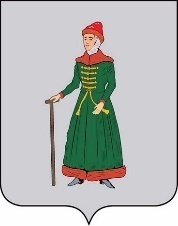 АДМИНИСТРАЦИЯСТАРИЦКОГО МУНИЦИПАЛЬНОГО ОКРУГАТВЕРСКОЙ  ОБЛАСТИПОСТАНОВЛЕНИЕ19.01.2023                                               г. Старица                                                №  12О внесении изменений в постановление Администрации Старицкого района Тверской областиот 28.08.2015 № 323  «Об утверждении административногорегламента предоставления муниципальной услуги «Организация приема и хранения архивных документов»В соответствии с Гражданским кодексом РФ, Федеральным законом от 12.01.1996 № 7-ФЗ «О некоммерческих организациях», Федеральным законом от 06.10.2003 № 131-ФЗ «Об общих принципах организации местного самоуправления в Российской Федерации», законом Тверской области от 05.05.2022 № 17-ЗО «О преобразовании муниципальных образований, входящих в состав территории муниципального образования Тверской области Старицкий муниципальный район, путем объединения поселений и создании вновь образованного муниципального образования с наделением его статусом муниципального округа и внесении изменений в отдельные законы Тверской области», Решением Думы Старицкого муниципального округа  от 09.12.2022 № 35                        «О переименовании Администрации Старицкого района Тверской области»Администрация Старицкого муниципального округа Тверской области ПОСТАНОВЛЯЕТ:1. Внести в постановление Администрации Старицкого района Тверской области от 28.08.2015 № 323  «Об утверждении административного регламента предоставления муниципальной услуги «Организация приема и хранения архивных документов» следующие изменения:- слова «администрация Старицкого района» в соответствующем  числе и падеже заменить по тексту словами «Администрация Старицкого муниципального округа»                      в соответствующем   числе и падеже.2. Контроль за исполнением настоящего постановления возложить                                     на управляющего делами Администрации Старицкого муниципального округа  Кузубова А.А.3. Настоящее постановление вступает в силу с момента подписания и подлежит размещению на официальном сайте Администрации Старицкого муниципального округа Тверской области в сети Интернет.ГлаваСтарицкого муниципального округа                                                                   С.Ю. Журавлёв